If You Give a Cat a CupCake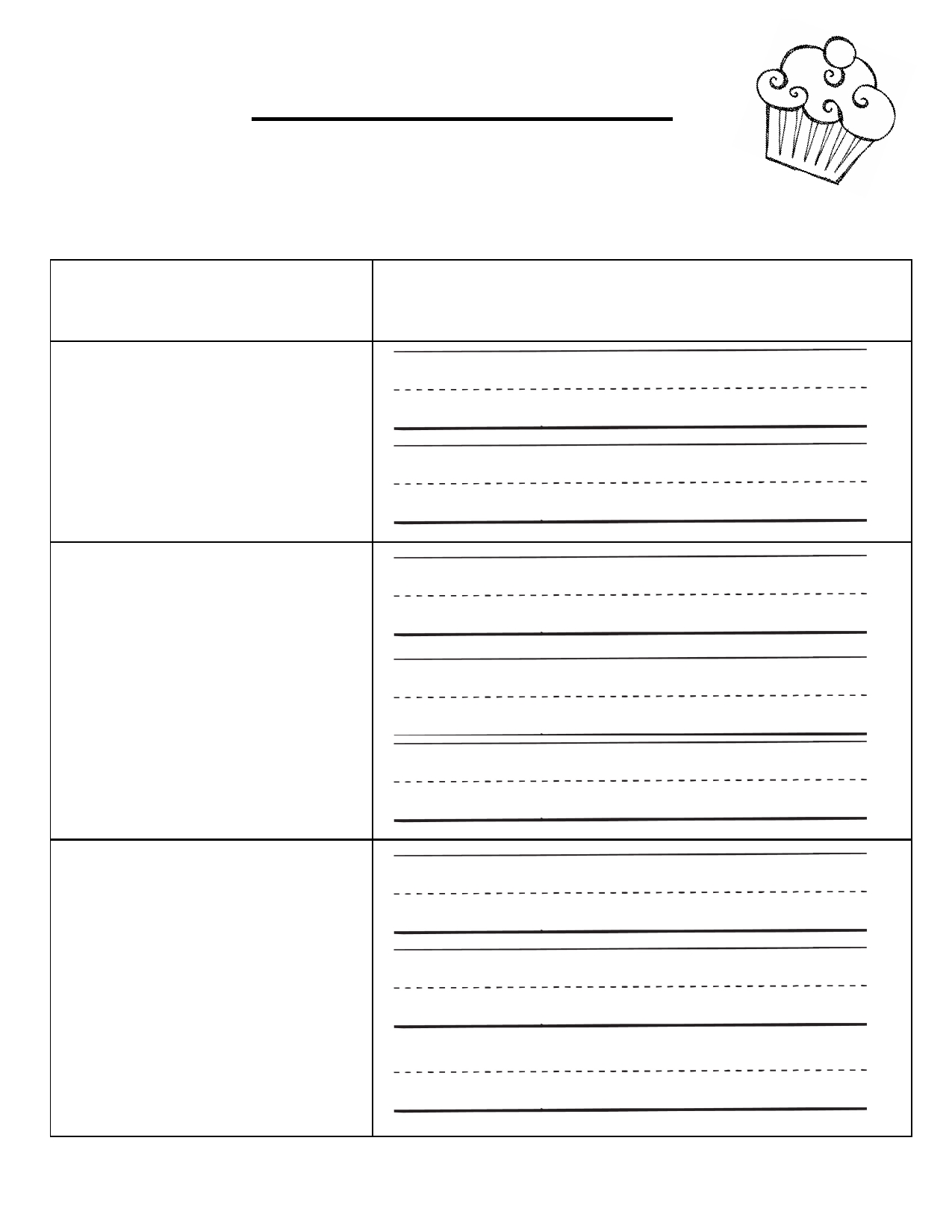 Cause and Effect     Cause                         EffectIf You Give a Cat a CupCakeCause and Effect      Cause                         Effect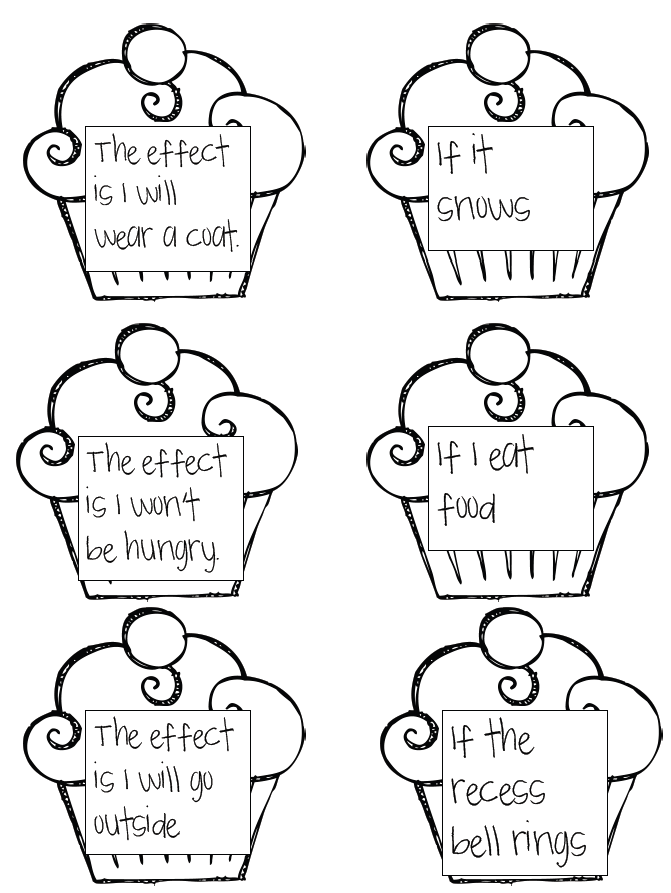 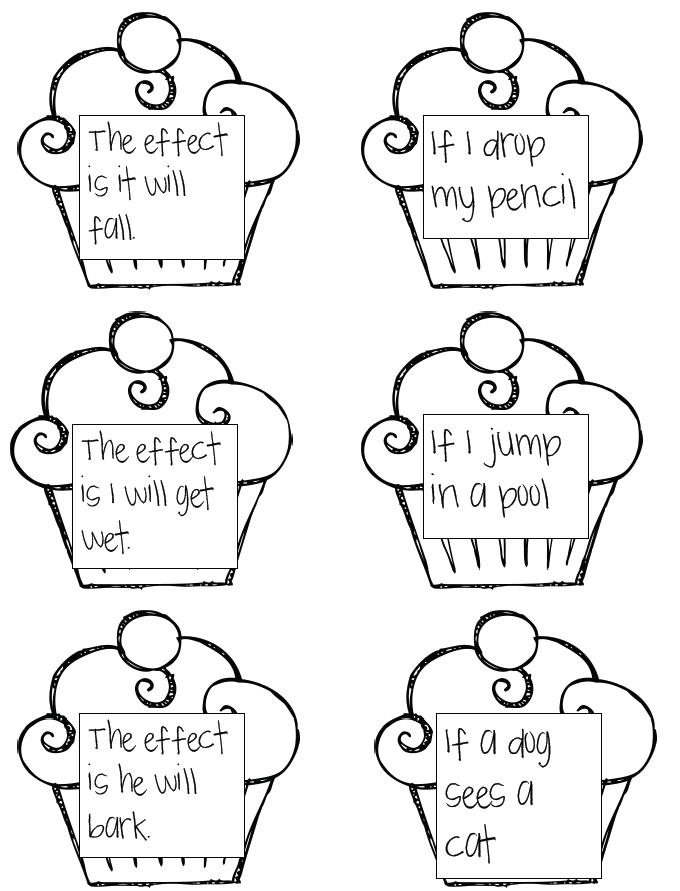 